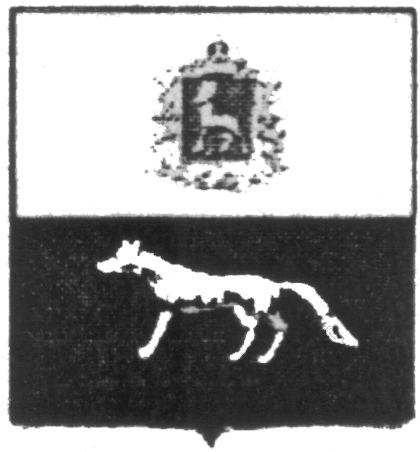 П О С Т А Н О В Л Е Н И Е       от  29.12.2017 г.  №  62О внесении изменений в Приложение к постановлению администрации сельского поселения Захаркино муниципального района Сергиевский № 45 от 31.12.2015г. «Об утверждении муниципальной программы «Реконструкция, ремонт и укрепление материально-технической базы учреждений сельского поселения Захаркино муниципального района Сергиевский» на 2016-2018гг.В соответствии с Федеральным законом от 06.10.2003 № 131-ФЗ «Об общих принципах организации местного самоуправления в Российской Федерации» и Уставом сельского поселения Захаркино, в целях уточнения объемов финансирования проводимых программных мероприятий, Администрация сельского поселения Захаркино муниципального района Сергиевский  ПОСТАНОВЛЯЕТ:        1.Внести изменения в Приложение к постановлению Администрации сельского поселения Захаркино муниципального района Сергиевский № 45  от 31.12.2015г. «Об утверждении муниципальной программы «Реконструкция, ремонт и укрепление материально-технической базы учреждений сельского поселения Захаркино муниципального района Сергиевский» на 2016-2018гг. (далее - Программа) следующего содержания:          1.1.В Паспорте Программы позицию «Объемы и источники финансирования программных мероприятий» изложить в следующей редакции:     Объем   финансирования, необходимый для реализации  мероприятий  Программы составит 344,98045 тыс.рублей, в том числе по годам:за счет средств местного бюджета – 284,88658 тыс. рублей:2016 год – 28,97170 тыс.руб.,2017 год –255,91488 тыс.руб.,2018 год – 0,00 тыс.руб.за счет средств областного бюджета – 60,09387 тыс. рублей: 2016 год – 60,09387 тыс. руб., 2017 год – 0,00 тыс.руб.,2018 год - 0,00 тыс.руб. 1.2. Раздел Программы 4 «Перечень программных мероприятий» изложить в следующей редакции:        1.3.В разделе программы 5 «Обоснование ресурсного обеспечения Программы» изложить в следующей редакции:  Объем   финансирования, необходимый для реализации  мероприятий  Программы  составит  344,98045 тыс. рублей, в том числе по годам:	- на 2016 год – 89,06557 тыс. рублей;	- на 2017 год – 255,91488 тыс. рублей;	- на 2018 год – 0,00 тыс. рублей 2.Опубликовать настоящее Постановление в газете «Сергиевский вестник». 3.Настоящее Постановление вступает в силу со дня его официального опубликования.	Глава сельского поселения Захаркино муниципального района Сергиевский                                           Служаева С.Е.Бюджет№ п/пНаименование мероприятияПланируемый объем финансирования, тыс. рублейПланируемый объем финансирования, тыс. рублейПланируемый объем финансирования, тыс. рублейИсполнитель мероприятияБюджет№ п/пНаименование мероприятия201620172018Исполнитель мероприятияМестный 1Техническое обслуживание газового оборудования перед началом отопительного сезона4,00000163,160470,00 Администрация сельского поселения ЗахаркиноМестный 2Техническое обслуживание инженерных коммуникаций (поселения с центральным отоплением)24,9717059,932080,00Администрация сельского поселения ЗахаркиноМестный 3Ремонт и укрепление материально-технической базы учреждений0,000,000,00Администрация сельского поселения ЗахаркиноМестный 4Техническое обслуживание пожарной сигнализации0,0012,700000,00Администрация сельского поселения ЗахаркиноМестный 5Прочие мероприятия0,0020,122330,00Администрация сельского поселения ЗахаркиноМестный Всего:Всего:28,97170255,914880,00Областной6Ремонт учреждений культуры сельского поселения60,093870,000,00Администрация сельского поселения ЗахаркиноОбластнойВсего:Всего:60,093870,000,00Всего:Всего:Всего:89,06557255,914880,00